RESULTADOS DEL REGISTRO ADMINISTRATIVO DE LA INDUSTRIA AUTOMOTRIZDE VEHÍCULOS PESADOS. MARZO DE 2022En el mercado nacional se vendieron 3,344 vehículos pesados al menudeo y 3,510 al mayoreo.La producción total durante el periodo enero-marzo de 2022 fue de 45,112 unidades: 44,258 correspondieron a vehículos de carga y 854 a vehículos de pasajeros. En el periodo de enero-marzo de 2022 se exportaron 38,147 unidades y el principal mercado fue Estados Unidos con una participación de 95 por ciento. El INEGI presenta el Registro Administrativo de la Industria Automotriz de Vehículos Pesados (RAIAVP) que se realiza en acuerdo con las 9 empresas afiliadas a la Asociación Nacional de Productores de Autobuses, Camiones y Tractocamiones (ANPACT) A.C. y LDR Solutions, mismas que proporcionan información sobre la comercialización de 14 marcas y la producción de vehículos pesados nuevos en México. En marzo de 2022, las diez empresas que conforman este registro vendieron 3,344 vehículos pesados al menudeo y 3,510 al mayoreo en el mercado nacional. Venta al menudeo  de vehículos pesados(Unidades)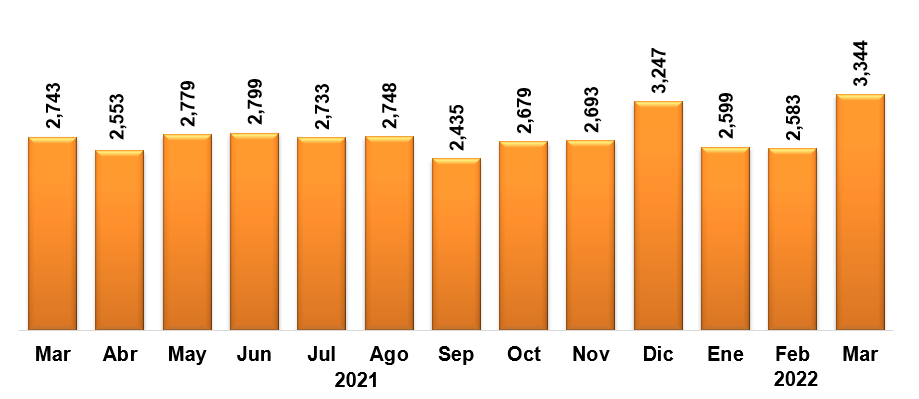 Fuente: INEGI. Registro Administrativo de la Industria Automotriz de Vehículos PesadosVenta al mayoreo de vehículos pesados(Unidades)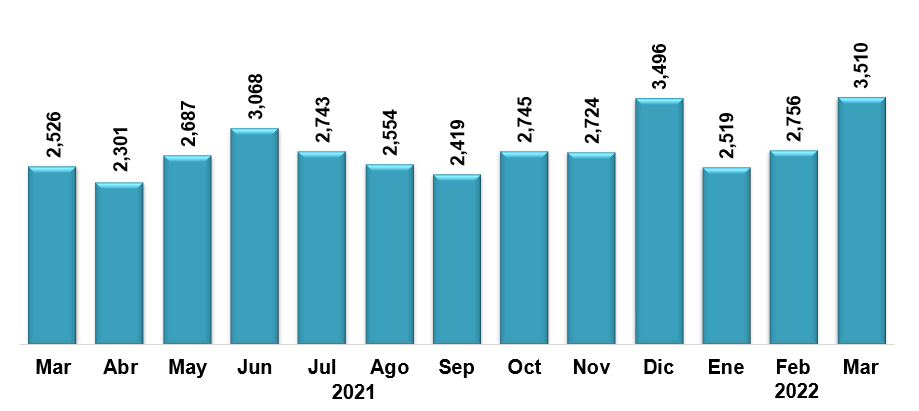 Fuente: INEGI. Registro Administrativo de la Industria Automotriz de Vehículos PesadosDurante el periodo enero-marzo de 2022, la producción de vehículos pesados en México se concentró en los vehículos de carga que representaron 98.1% del total. El resto correspondió a la fabricación de autobuses para pasajeros.Producción de vehículos pesadosEnero – marzo 2022(Unidades)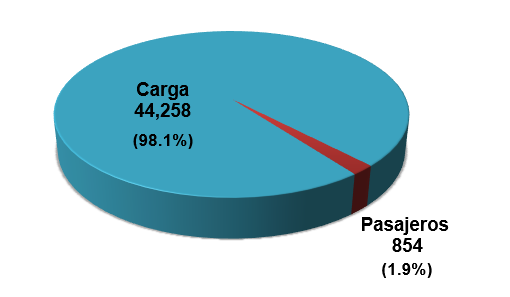  Fuente: INEGI. Registro Administrativo de la Industria Automotriz de Vehículos PesadosDurante el periodo enero-marzo de 2022, Estados Unidos destacó como el principal país de destino de las exportaciones de vehículos pesados con 95 por ciento del total.Exportación de vehículos pesados por país de destinoEnero - marzo 2022(Participación)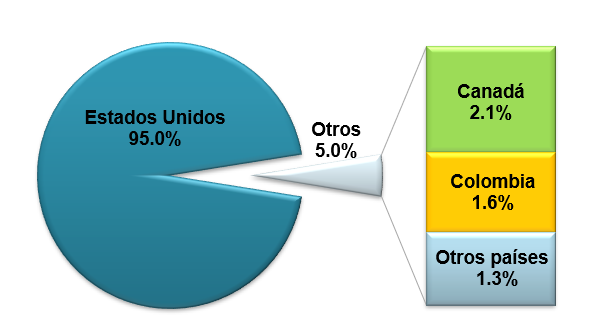 Fuente: INEGI. Registro Administrativo de la Industria Automotriz de Vehículos PesadosEl RAIAVP puede ser consultado en: https://www.inegi.org.mx/datosprimarios/iavp/. La siguiente entrega de este registro será el 11 de mayo de 2022.Para consultas de medios y periodistas, contactar a: comunicacionsocial@inegi.org.mx o llamar al teléfono (55) 52-78-10-00, exts. 1134, 1260 y 1241.Dirección de Atención a Medios / Dirección General Adjunta de Comunicación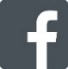 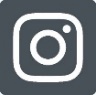 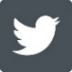 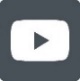 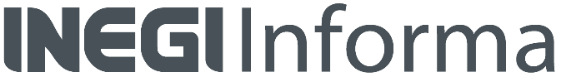 	COMUNICACIÓN SOCIAL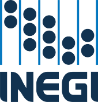 